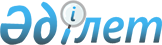 О дополнительном регламентировании порядка проведения мирных собраний, митингов, шествий, пикетов и демонстраций в Мунайлинском районе
					
			Утративший силу
			
			
		
					Решение Мунайлинского районного маслихата Мангистауской области от 11 марта 2014 года № 19/210. Зарегистрировано Департаментом юстиции Мангистауской области 17 апреля 2014 года № 2400. Утратило силу-решением Мунайлинского районного маслихата Мангистауской области от 21 октября 2016 года № 4/76      Сноска. Утратило силу решением Мунайлинского районного маслихата Мангистауской области от 21.10.2016 № 4/76 (вводится в действие по истечении десяти календарных дней после дня его первого официального опубликования).

      В соответствии с Законами Республики Казахстан от 23 января 2001 года "О местном государственном управлении и самоуправлении в Республике Казахстан", от 17 марта 1995 года "О порядке организации и проведения мирных собраний, митингов, шествий, пикетов и демонстраций в Республике Казахстан", Мунайлинский районный маслихат РЕШИЛ:

      1. Регламентировать следующие места для проведения мирных собраний, митингов, шествий, пикетов и демонстраций в Мунайлинском районе:

      площадка, расположенная рядом с зданием акимата Мунайлинского района в селе Мангистау;

      здание государственного коммунального казенного предприятия "Дом культуры села Кызылтобе" Мунайлинского районного отдела культуры, физической культуры и спорта.

      Сноска. Пункт 1 - в редакции решения Мунайлинского районного маслихата Мангистауской области от 03.07.2015 № 33/348(вводится в действие по истечении десяти календарных дней со дня его первого официального опубликования).

      2. Признать утратившим силу решение Мунайлинского районного маслихата "О дополнительном регламентировании порядка и места проведения мирных собраний, митингов, шествий, пикетов и демонстраций в Мунайлинском районе" от 16 апреля 2012 года № 3/30 (зарегистрировано в Реестре государственной регистрации нормативных правовых актов за № 11-7-114 опубликовано 25 мая 2012 года в районном газете "Мұнайлы" за № 29 (283)).

      3. Руководителю аппарата Мунайлинского районного маслихата (А. Жанбуршина):

      обеспечить государственную регистрацию данного решения в департаменте юстиции, его официальное опубликование в средствах массовой информации и размещения в информационно-правовой системе "Әділет" республиканского государственного предприятия на праве хозяйственного ведения "Республиканский центр правовой информации Министерства юстиции Республики Казахстан".

      4. Контроль за исполнением настоящего решения возложить на постоянную комиссию Мунайлинского районного маслихата по социальным вопросам, законности, правопорядка, по депутатским полномочиям и этике (председатель комиссии Г.Себепбаева).

      5. Решение вступает в силу со дня государственной регистрации в органах юстиции и вводится в действие по истечении десяти календарных дней после дня их первого официального опубликования.



      "СОГЛАСОВАНО"

      Исполняющий обязанности

      акима Мунайлинского района

      Н. Жолбаев

      11 марта 2014 года


					© 2012. РГП на ПХВ «Институт законодательства и правовой информации Республики Казахстан» Министерства юстиции Республики Казахстан
				
      Председатель сессии

Г.Конысбаева

      Секретарь районного маслихата

Б. Назар
